Little Jumbo Aluminium TrittleiterUnser Anspruch: Die stabilste, sicherste und komfortabelste Trittleiter für jeden Einsatzbereich anzubieten.Little Jumbo Trittleitern aus Aluminium bieten eine bequeme Neigung und extrabreite Trittstuffen. Sie sind leicht und beanspruchen kaum Platz, wenn sie einmal nicht im Einsatz sind.Verlassen Sie sich auf extreme Standsicherheit.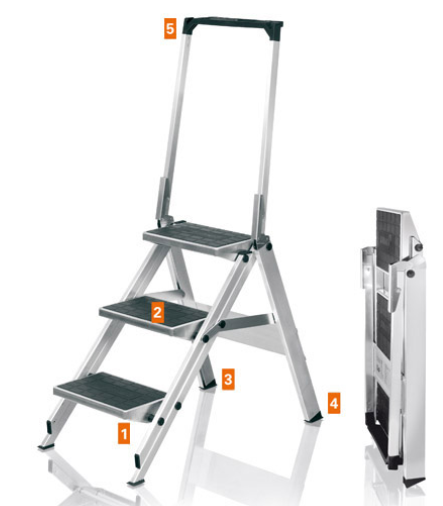 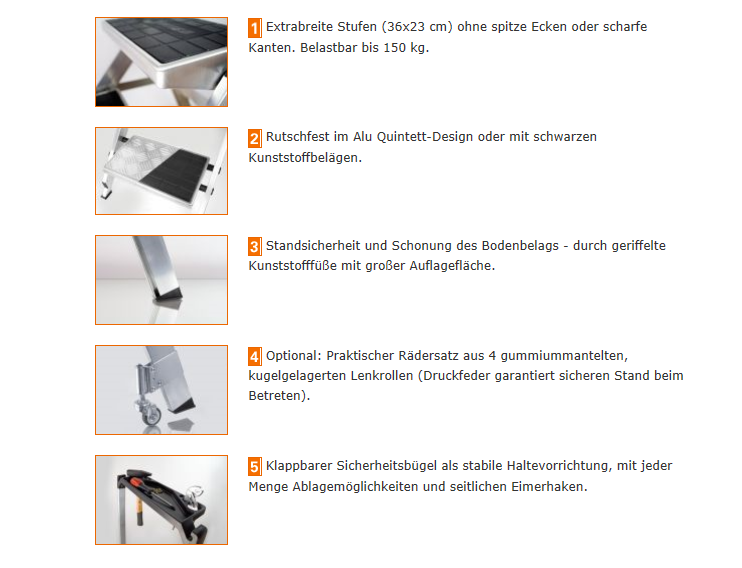 Ob Haushalt, Büro, Handwerk oder Industrie. Mit der  Little Jumbo Sicherheitstreppe sind sie immer gut bedient.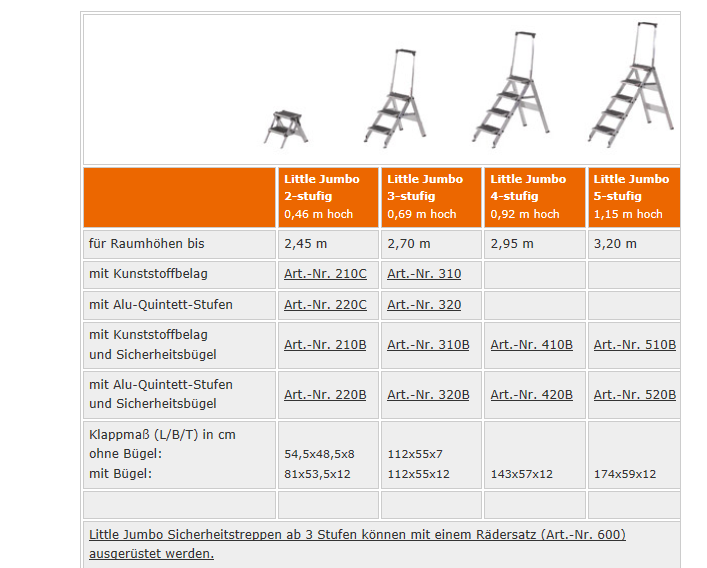 